OVERTON ELEMENTARY SCHOOL 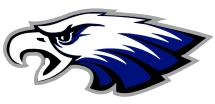 2023-2024 School Supply ListPre-school & Pre-Kindergarten1 Box of 24 crayons Glue sticks (2-PreSchool / 8-PreKindergarten)1 Bottle Elmer’s Glue (Pre-School)Crayola washable markers (2-PreSchool / 1-PreK.)1 Box of 12 colored pencils (Pre-Kindergarten only)1 Pair of Scissors (Pre-Kindergarten only)2 Dry Erase Markers 1 Large t-shirt for painting (long sleeve works well)1 Regular size backpack (without wheels)2 Boxes of Kleenex (Pre-School only)1 Container of Hypoallergenic baby wipes (Pre-K.)2 Containers of Clorox Wipes (Pre-School)Kindergarten	2 Large Boxes of Kleenex4 Glue Sticks2 Boxes of 10-Count Washable Markers1 Box 24-Count Crayola Crayons	#2 Pencils	Kids Scissors	Paint Shirt	Plastic School Box	School Bag (Without Wheels)	P.E. Shoes	3 Dry erase markers Headphones (Aux Jack)							GRADE 1	24 Count Crayons	Box of Yellow #2 Pencils	6 Pink Pearl Erasers	6 Glue Sticks1 Scissors	3 Dry Erase Markers2 Spiral Notebooks2 Pocket FoldersPaint shirt	1 Large box of Kleenex1 Clorox Wipes	P.E. Shoes	Small plastic supply box	School bag (Without wheels)Earbuds / HeadphonesGRADE 2	2 Wide rule spiral notebook	Yellow #2 PencilsBig erasers	24 Count crayons12 Count colored pencils8 Count washable markers	4 Glue sticks4 oz. bottle of Elmer’s white glue	Dry Erase markersScissorsPlastic pencil box	2 Folders	HeadphonesP.E. Shoes Paint shirt	2 Large boxes of Kleenex	School bag (Without wheels)GRADE 3#2 Pencils3 Pink Pearl Erasers1 12-pack Colored Pencils1 24-pack Crayons1 10-pack Markers4 Glue SticksGlue Bottle1 Package Highlighters (yellow, pink, & green)Scissors3 Dry Erase MarkersSmall Plastic Supply Box2 Boxes of Kleenex1-Subject Notebook2 Pocket FoldersPE ShoesPaint ShirtSchool Bag (Without Wheels)Earbuds or Headphones (No Bluetooth headphones)Grade 412-24 Count colored pencils
8 Count washable markers
Pencils (several)
Pink Pearl eraser
4 White glue sticks (no purple)
Small bottle of white glue
1 (2 inch) 3 ring notebook
1 Pkg. wide-ruled notebook filler paper
1 Pkg. of page dividers w/8 tabs1 One subject wide ruled notebook
2 Highlighters (different colors)
Scissors
4-6 Dry erase markers
2 Portfolio pocket folders
Small plastic supply box2 Large boxes of Kleenex
PE shoes
Paint shirt
School bag without wheelsEarbuds